При обсуждении прочитанного,                                   могут пригодиться советы психолога                                 по умению активного слушания.                                            Вот эти советы:Слушать собеседника всем телом.Внимательно молчать и давать собеседнику «открывающие реплики»: «да», «понимаю», «продолжай, продолжай» и другие.Уточнять: «Что ты имеешь в виду?» и другие уточнения.Перефразировать: «Если я тебя правильно понял(а), ты считаешь, что…» и другие фразы.Отражать чувства: «Это тебе неприятно» и так далее.Резюмировать: «Если обобщить, то тебя беспокоит (ты хотел бы)…и тому подобное».Приятного прочтения, плодотворного обсуждения и взаимопонимания между вами, родители,                               и вашими детьми!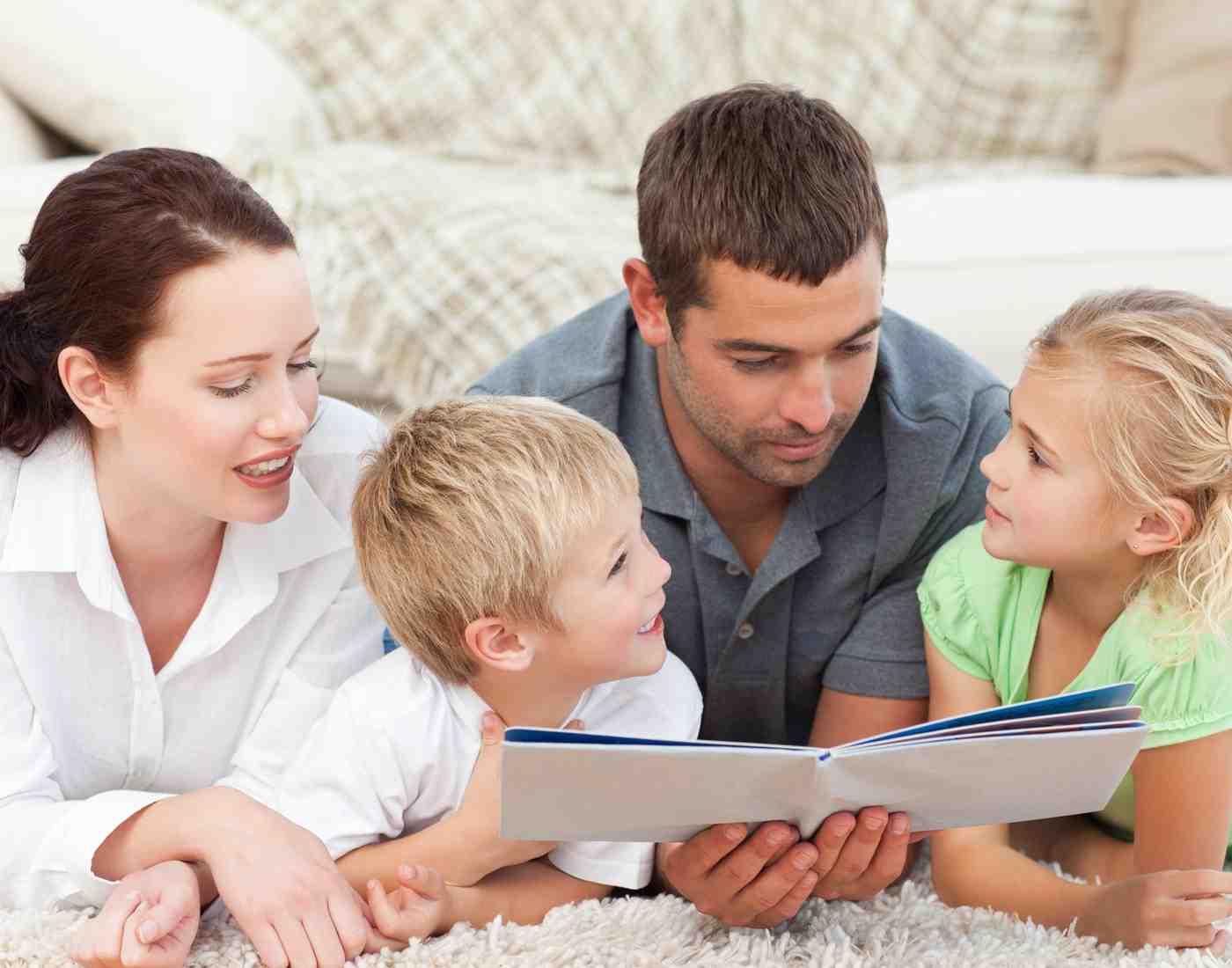  «Библиотека для детей и юношества имени Альберта Лиханова»приглашает васс понедельника по пятницус 10.00 до 18.00обед с 13.00 до 14.00суббота – с 9.00 до 17.00 воскресенье - выходнойЛетний график работы: с понедельника по четверг с 10.00 до 18.00 в пятницу  с 10.00 до 17.00                                                            суббота и воскресенье – выходнойНаш адрес:г. Киров, ул. Орловская, 17ател.32-19-99 (общий)тел./факс 32-19-32 (директор)тел. 64-43-91 (психолого-педагогический отдел) тел. 64-47-02 (абонемент)приглашаем подписаться на страницу в сети «ВКонтакте» «Психолого-педагогический отдел»https://vk.com/ppo_biblсайт: www.lihanovlib.rue-mail: biblioteka2004@yandex.ruДля вас, родители!: информационный буклет/                            сост. Е.А.Спицына. - Киров: МБУ «Библиотека                                   им. А.Лиханова, 2016МБУ «Библиотека для детей и юношества имени Альберта Лиханова»Психолого-педагогический отдел «Для вас, родители!»:художественная литература                  для чтения в семейном кругу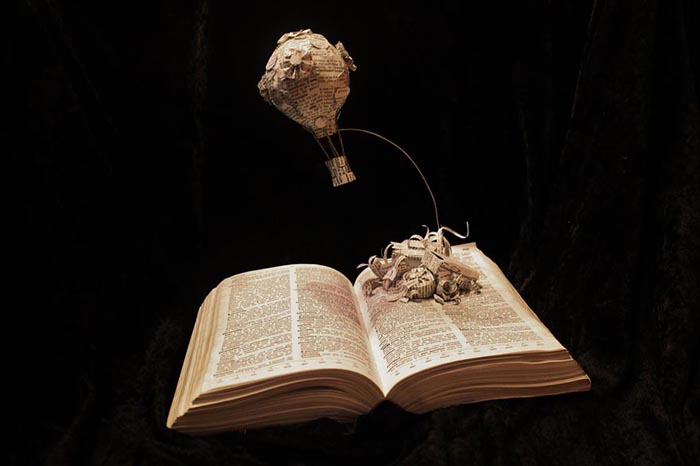 Информационный буклет                                                                                                                      Часть 2Киров2016 годИнформационный буклет составлен                                       по предпочтениям участников открытого                    конкурса творческих работ                                                       «Как слово наше отзовётся…»                                                                                                                     (конкурс проведён психолого-педагогическим отделом  к Году литературы - 2015)С 1 сентября по 28 ноября 2015 года в городе Кирове и Кировской области прошёл открытый конкурс творческих работ «Как слово наше отзовётся…», посвящённый Году литературы в Российской Федерации.Данный конкурс относится к серии «Призвание – Педагог» и впервые был проведен в 2007 году на базе Библиотеки имени Альберта Лиханова. По многочисленным просьбам участников конкурс стал ежегодным. Каждый год затрагивалась наиболее актуальная тема: Год семьи, Год молодёжи, Год учителя, 25-летие Кировского отделения Российского детского фонда, Год охраны окружающей среды, 10-летие МКУ «Библиотека для детей и юношества имени Альберта Лиханова», Год культуры. Однако в каждом конкурсе особое внимание уделялось теме служения детям, повышению авторитета профессии педагога.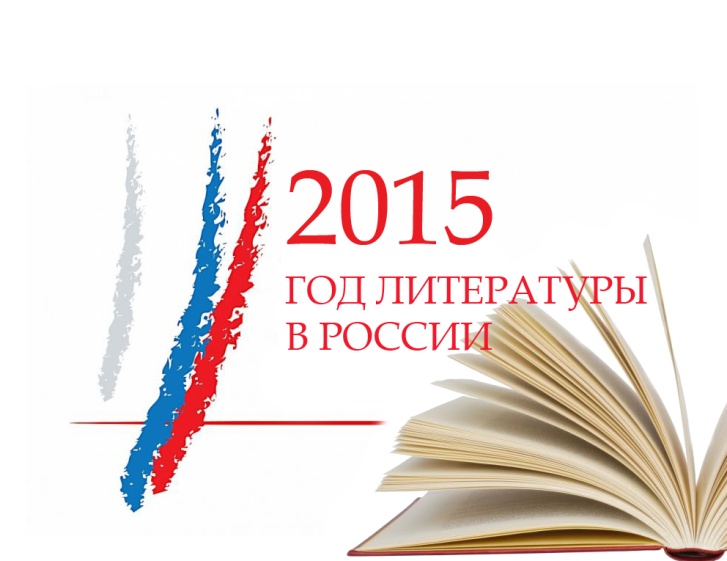 В связи с тем, что 2015 год был объявлен Годом литературы в России, конкурс «Как слово наше отзовётся…» посвящён, в первую очередь, роли книги и чтения в жизни людей, в становлении их личности. Были представлены различные работы: научная статья, сочинение, эссе, работа в поэтическом жанре, электронная презентация, буктрейлер, фильм, серия фотографий. В конкурсе приняло участие 114 человек: это учащиеся 5-11 классов, студенты средних специальных и высших учебных заведений, а также взрослые (педагоги, библиотекари и все те, кого заинтересовала данная тема).	После анализа работ, пришедших на конкурс «Как слово наше отзовётся…», главным библиотекарем психолого-педагогического отдела библиотеки  им. А.Лиханова, автором идеи, членом жюри и координатором конкурса Еленой Анатольевной Спицыной был составлен информационный буклет в трёх частях со списками литературы, рекомендованной к прочтению участниками конкурса. Часть 2.  Отечественная литератураАндрианова Т.: «Здравствуйте, я ваша ведьма», «Эльф ведьме не товарищ», «Выйти замуж за эльфа»Бажов П. «Серебряное копытце»Беляев А. «Голова профессора Доуэля»Буковски Ч. «Хлеб с ветчиной»Булычёв К. «Приключения Алисы»Васильев Б. «А зори здесь тихие…»Гавальда А. «35 кило надежды», «Глоток свободы»Горький М. «Старуха Изергиль», «Фома Гордеев»Грин Д. «В поисках Аляски», «Бумажные города»Достоевский Ф. «Преступление и наказание»Жвалевский А., Пастернак Е. «Я хочу в школу»,  «Москвест» Зинкевич-Евстигнеева Т. «Мужские сказки: тайный шифр» Ильина Е. «Четвертая высота»Каверин В. «Два капитана»Клепцова Е. «Терпимое отношение к ребенку: психологическое содержание, диагностика, коррекция» Учебное пособиеКрюкова Т. «Дом вверх дном»Куприн А. «Гранатовый браслет» Лагин Л. «Старик Хоттабыч»Леви М. «Между небом и землей»Лиханов А. «Голгофа», «Непрощенная»,  «Никто», «Чистые камушки», «Последние холода» Михеева Т. «Легкие Горы»Перминова  Н.,  рассказ «Березовые  пули»Пушкин А. «Сказка о рыбаке и рыбке», «Евгений Онегин», «Дубровский»Рыбаков А. «Бронзовая птица» Сабитова Д. «Три твоих имени»Самарский М. «Радуга для друга»Солженицын А. «Один день Ивана Денисовеча»Сухинина  Н.  «Прощание славянки»Тургенев И. «Отцы и дети»Успенский В. и Успенская Л. «Мифы Древней Греции»Чарская Л. «Три слезинки королевны»Чехов А. «Вишневый сад», «Драма на охоте», «Сельские эскулапы»Щербакова Г.Н. «Отчаянная осень»Приглашаем воспользоваться книгами                                                МБУ «Библиотека им. А. Лиханова». Приятного и полезного чтения!https://vk.com/event102842610 - информация о конкурсе и материалы конкурса «ВКонтакте»